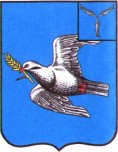 АДМИНИСТРАЦИЯ ДУХОВНИЦКОГО МУНИЦИПАЛЬНОГО РАЙОНА САРАТОВСКОЙ ОБЛАСТИП О С Т А Н О В Л Е Н И Еот 27.09.2013г.                                                                                        № 642р.п.ДуховницкоеО порядке расчета и использования  платы, взимаемой с родителей (законных представителей)за присмотр и уход за детьми, осваивающими образовательные программы дошкольного образования в организациях, осуществляющихобразовательную деятельность        В соответствии с Федеральным законом от 29.12.2012 № 273-ФЗ «Об образовании в РФ», с п. 32 Типового положения о дошкольном образовательном учреждении, утвержденным Приказом Минобразования и науки РФ от 27.10.2011г. № 2562, в целях усиления контроля за порядком взимания и использования родительской платы в образовательных организациях, реализующих программы дошкольного  образования Духовницкого муниципального района Саратовской области ПОСТАНОВЛЯЮ:        1.Утвердить Положение  о порядке расчета и использования платы, взимаемой с родителей (законных представителей) за присмотр и уход за детьми, осваивающими образовательные программы дошкольного образования в организациях, осуществляющих образовательную деятельность   (приложение №1).     2. Утвердить Перечень  расходов, учитываемых при расчете размера родительской платы за присмотр и уход за детьми, осваивающими образовательные программы дошкольного образования в муниципальных образовательных организациях (приложение№2).   3. Начальнику Управления образования (Кожебаткиной Н.Н.) довести настоящее Постановление до сведения  руководителей   образовательных организаций, реализующих программы дошкольного  образования, педагогических коллективов и родителей (законных представителей) воспитанников.      4. Признать утратившим силу постановление администрации от 26.03.2012г. № 120 «Об утверждении Положения о порядке взимания и использования родительской платы в муниципальных дошкольных образовательных учреждениях и дошкольных группах муниципальных общеобразовательных учреждениях Духовницкого района Саратовской области».     5. Контроль над исполнением настоящего Постановления возложить на заместителя главы, начальника отдела анализа информации, общественных отношений, молодежной политики и спорта Белесову Л. А.           Глава администрации                                         В. И. Курякин                                                                                                                 Приложение № 1к постановлению администрацииДуховницкого муниципального районаСаратовской области                                                                                                 от «27» 09. 2013г. № 642Положениео порядке расчета и использования платы, взимаемой с родителей (законных представителей) за присмотр и уход за детьми, осваивающими образовательные программы дошкольного образования в организациях, осуществляющих образовательную деятельность  1. Общие положения1.1. Настоящее Положение разработано в соответствии со ст. 15 Федерального закона от 06 октября 2003 года  N 131-ФЗ «Об общих принципах организации местного самоуправления в Российской Федерации», ст. 65 Федерального закона Российской Федерации от    29 декабря 2012 года №273 «Об образовании в Российской Федерации», Уставом Духовницкого муниципального района,  в целях упорядочения платы за  присмотр и уход за детьми, осваивающими образовательные программы дошкольного образования в организациях, осуществляющих образовательную деятельность  Духовницкого муниципального района Саратовской области  и обеспечения доступности дошкольного образования, социальной защиты семей, имеющих детей дошкольного возраста.1.2. Настоящее Положение регламентирует порядок расчета, взимания и расходования платы, взимаемой с родителей (законных представителей) за присмотр и уход за детьми   (далее - родительская плата), в  образовательных организациях, реализующих  образовательную программу дошкольного образования (далее – образовательная организация).1.3. Действие настоящего Положения применяется на  все    образовательные организации Духовницкого муниципального района Саратовской области, реализующие  образовательную программу дошкольного образования.1.3. Родительская плата используется образовательной организацией целевым образом на  возмещение затрат  за присмотр и уход за детьми в  образовательной организации.2. Установление размеров родительской платы2.1. Размер родительской платы устанавливается Решением районного Собрания, утверждающим бюджет района на очередной финансовый год, и не может превышать 100% затрат на  присмотр и уход за  ребенком в соответствующей образовательной организации.2.2. Размер родительской платы определяется исходя из расходов на присмотр и уход за  ребенком в соответствующей образовательной организации, определяемых согласно утвержденному Перечню расходов, учитываемых при расчете размера платы, взимаемой с родителей (законных представителей) за присмотр и уход за детьми, осваивающими образовательные программы дошкольного образования в организациях, осуществляющих образовательную деятельность Духовницкого муниципального района Саратовской области.3. Порядок предоставления льгот и  компенсации по родительской плате3.1. Льгота и компенсация по родительской плате   предоставляются родителям (законным представителям) при наличии документов, подтверждающих право на их получение.3.2. Льгота и компенсация по родительской плате предоставляется  приказом руководителя образовательной организации  на основании заявления родителя (законного представителя). К заявлению  родитель (законный представитель) прилагает документы, подтверждающие наличие права на льготу. 3.3. В случае если документы, подтверждающие право на предоставление льгот, не представлены родителями (законными представителями) в сроки, предоставление льготы по родительской плате прекращается. Если данные документы были представлены по истечении срока указанного в документе, перерасчет родительской платы производится не более чем за один месяц.3.4. Родителям (законным представителям), имеющим право на льготу по нескольким основаниям, льгота предоставляется по одному из оснований по их выбору.3.5. Главный распорядитель средств  имеет праве производить проверку основания получения льгот по оплате за присмотр и уход за ребенком  в образовательной организации.3.6. Родители, имеющие право на льготу, освобождаются от оплаты полностью или частично, по Решению районного Собрания, с покрытием оставшейся суммы из средств  местного бюджета.4. Порядок и условия внесения родительской платы4.1. Начисление родительской платы в образовательной организации производится обслуживающей его централизованной бухгалтерией до 4 числа месяца, следующего за отчетным, согласно календарному графику работы образовательной организации и табелю учета посещаемости детей за предыдущий месяц.4.2.  Для оплаты родителям выписывается квитанция, в которой указывается общая сумма родительской платы с учетом дней посещения ребенка в месяц.4.3. Родительская плата вносится родителями (законными представителями) по квитанциям через отделения почтовой связи или  офис индивидуального предпринимателя Чурикова И. В..В квитанциях не должно быть исправлений, выполненных плательщиком самостоятельно.Сверх суммы платежа с плательщика взимается тариф в размере 15 рублей  за один платеж, установленный заключенными Управлением образования администрации Духовницкого муниципального района Саратовской области агентскими договорами № ПР/886/12-ПП от 14 марта 2012 года с ФГУП «Почта России» и № 2 от 13 февраля 2013 года с индивидуальным предпринимателем Чуриковым И. В..4.5. Родительская плата  взимается в полном размере во всех случаях, за исключением следующих случаев отсутствия ребенка в образовательной организации:- пропуск по болезни ребенка (согласно представленной медицинской справке);- пропуск по причине карантина (согласно приказу руководителя учреждения);- при отсутствии ребенка в образовательной организации от 5 и более календарных дней, в  период отпуска родителей (законных представителей), но не более трех месяцев в год (согласно заявлению родителя (законного представителя);- за  период закрытия образовательной организации на ремонтные и аварийные работы (согласно приказу руководителя организации)Во всех остальных случаях родительская плата  вносится в полном размере.4.6.Родительская плата вносится родителями (законными представителями) по выписанной квитанции  не позднее 10 числа текущего месяца. 4.7. Возврат излишне оплаченной суммы родительской платы производится на лицевой счет заявителя на основании заявления родителя (законного представителя) по приказу руководителя организации.5. Контроль за поступлением и использованием  родительской платы.5.1. Контроль за правильностью начисления размера родительской платы, а также за целевым использованием денежных средств, поступивших в качестве родительской платы, возлагается на руководителей  образовательных организаций и МУ ЦБ Управления образования5.2. Родительская плата используется образовательными организациями самостоятельно в следующем порядке:- 80% от суммы средств, полученной  родительской платы,  направляется на оплату продуктов питания;- 20% от суммы средств, полученной  родительской платы,  направляется на  увеличение стоимости основных и материальных средств, расходы и услуги, не связанные с образовательным процессом.                                                                                                                  Приложение № 2к постановлению администрацииДуховницкого муниципального районаСаратовской области                                                                                                 от «___»________ 2013г. № _____ПЕРЕЧЕНЬрасходов, учитываемых при расчете размера родительской платы за присмотр и уход за детьми, осваивающими образовательные программы дошкольного образования в муниципальных образовательных организациях     1. Оплата труда и начисления на выплаты по оплате труда (за исключением педагогических работников).Организация питания.Приобретение услуг:     3.1.Услуги связи ( за исключением предоставления доступа к сети «Интернет»);     3.2. Транспортные услуги;     3.3. Коммунальные услуги в размере 50% от общих затрат;     3.4. Прочие услуги,не связанные с образовательным процессом.     4. Прочие расходы, за исключением земельного налога и налога на  имущество.     5. Увеличение основных средств, не связанных с организацией образовательного процесса.    6. Увеличение стоимости материальных запасов, не связанных с организацией образовательного процесса.